PleinplanPleinplan Scharmhof Assen:InleidingToezicht houdenGedragsverwachtingenPestpreventieOngewenst gedragRegistratieformulierenOEPS formulier1. InleidingWe willen op ons Kindcentrum een veilig, verantwoordelijk en positief schoolklimaat creëren, waarin leerlingen, ouders en alle medewerkers van de school fijn met elkaar omgaan en kinderen nóg beter tot leren komen.Wij werken met een continurooster. Dat betekent dat alle kinderen op school blijven tussen de middag. Ze eten een broodje met de leerkrachten en gaan dan een half uur naar buiten met de pleinwachten.De school beschikt over twee grote schoolpleinen. Het ene plein is voor de kleuters en de groepen 3 & 4, het andere plein voor de kinderen van groepen 5 t/m 8. Er is een groot bovenbouwplein, een voetbalcourt en een veld met twee tafeltennistafels en speeltoestellen. Het kleuterplein heeft een zandbank, schommels, een klimhuisje met glijbaan, diverse speelelementen rondom de bomen en een natuurspeelplaats die bij mooi weer open is.De pauzes zijn als volgt:Ochtendpauze	Onderbouwpleingroepen 3 & 4    	10.15 - 10.30Bovenbouwpleingroepen 5 & 6 	10.00 - 10.15groepen 7 & 8  	10.15 - 10.30Lunchpauze	Onderbouwplein
		groepen 3 & 4  	11.30 – 12.00		groepen 1 & 2	12.30 – 12.00	Bovenbouwplein		groepen 5 & 6	12.00 – 12.30		groepen 7 & 8	12.30 – 13.00In verband met de gymtijden kan dit op sommige dagen afwijken.Omdat we de pauzes goed willen laten verlopen, hebben we een pleinplan opgesteld. Zo is het voor iedereen duidelijk wat de regels zijn en wat te doen wanneer er een incident plaatsvindt. 2. Toezichthouden op het schoolpleinVoor schooltijd en in de pauzes is er toezicht op het plein. Iedereen houdt actief toezicht.“Actief toezicht houden” is een term die wordt gebruikt voor een bepaalde, uit verschillende onderdelen bestaande methode van positieve bekrachtiging en gedragsbeheersing. De volgende onderdelen moet de pleindienst doen om actief toezicht te houden:Toelichting bij de verschillende componentenBewegen: De voordelen van het rondlopen in niet voorspelbare routes:1: De pleindienst is beter zichtbaar voor de leerlingen. De pleindienst ziet meer van het schoolplein en de leerlingen met hun bezigheden. 2: De pleindienst beweegt zich meer in de directe omgeving van de  leerlingen. 3: Er ontstaat meer gelegenheid voor contacten tussen leerkracht en leerlingen. 4: Er ontstaat meer gelegenheid voor positieve bekrachtiging van goed gedrag. 5: Het vermoeden van intimidatie, pesten en ander ongewenst gedrag wordt eerder waargenomen. RondkijkenNaast het rondlopen is het ook belangrijk dat de pleindienst goed rondkijkt en oogcontact maakt met leerlingen op het plein. De pleindienst kijkt en luistert goed naar het gedrag van de leerlingen en treedt als het nodig is preventief op. Positief contactPositieve contacten bieden de gelegenheid om leerlingen op vriendelijke wijze duidelijk te maken welk gedrag gewenst is en welk gedrag ongewenst is. Door bewust positieve contacten aan te gaan met leerlingen die een zeker risico lopen om probleemgedrag te gaan vertonen, kan de pleindienst hen wijzen op gewenst gedrag nog voordat ze ongepast gedrag kunnen gaan vertonen. Positieve bekrachtigingIn positieve contacten kan op vriendelijke manier duidelijk gemaakt worden welk gedrag gewenst is en welk gedrag ongewenst is. Doordat de leerkracht bewust het contact opzoekt met leerlingen die een zeker risico lopen om probleem gedrag op te roepen of te laten zien, kan deze dit gedrag  ( omkeerbaar) een positieve wending geven.Educatieve correctiesZie hoofdstuk 2 en 3Direct en consistent laten voelen van de consequentiesZie hoofdstuk 2 en 3  We laten  de leerlingen duidelijk weten dat “over ook over” is.Na de interventie blijven we niet terugkomen op het ongewenste gedrag. Het is dan klaar. Op team gericht, op basis van feiten besluiten nemen en optredenDe medewerkers van ons kindcentrum worden gesteund door de directie van de school. De ingevulde gedragsregistratieformulieren worden ingeleverd bij de administratie.  Deze verwerkt de binnengekomen formulieren via een Excel-bestand. Aan het eind van elk kwartaal worden de gegevens door het PBS team bestudeerd en de resultaten besproken in een personeelsvergadering. Door op een dergelijke wijze met de gegevens om te gaan wordt veel duidelijkheid verschaft over welk probleemgedrag zich voordoet op het plein, welke leerlingen hierbij betrokken zijn en welke interventies ondernomen zullen worden/ of zijn ondernomen. Dit is een onderdeel van PBS.De medewerkers van de pleindienst krijgen ook een exemplaar van  dit pleinplan. Zij ontvangen tevens de instructie in voorkomende gevallen gebruik te maken van het invullen van de gedragsregistratieformulieren en deze in te leveren bij de administratie van de school.3. GedragsverwachtingenBuiten spelen tijdens de pauzesOp onze school spelen de leerlingen op diverse tijden buiten op het onderbouwplein, het bovenbouwplein, het voetbalcourt en het veld naast de court.Tijdens het buitenspelen op het grote plein gelden de volgende pleinregels:De GOUDEN REGELS gelden ook op het pleinJe mag met je meegebracht buitenspeelgoed spelen als je daarmee niemand stoort.Voor je eigen veiligheid: als je gaat skeeleren, skaten of boarden is het verplicht om kniebeschermers en polsbeschermers te dragen.Denk om de ruimte onder de klimrekken, dat is bedoeld als veiligheidsgebiedWe voetballen alleen in het voetbalcourt en op het veld ernaastOp het plein mag wel op een andere manier met ballen gespeeld worden zoals overgooien en tennissenHet voetbalcourt wordt gebruikt door de groep die aan de beurt is, daarvoor is een rooster opgesteldWe blijven op het plein, het court of het veld en spelen niet tussen de fietsen of in de bosjesJe reageert met respect op de pleinwachtenWe bekrachtigen kinderen die gewenst gedrag laten zien tijdens de pauze met een muntje. En…..you never know when you get a surprise!4. PestpreventieVoor de leerling
Binnen de school wordt kinderen aangeleerd gebruik te maken van de STOP-LOOP-PRAAT interventie. Dit is een onderdeel van PBS. 
Als een leerling vindt dat er over zijn/haar grens wordt gegaan, dan maakt hij gebruik van deze methode. Stap 1: STOP Als iemand vervelend doet tegen jou of iemand anders: zeg duidelijk stop. Dit doe je met een duidelijk handsignaal en een duidelijke stem. Stap 2: LOOP Soms stopt het vervelende gedrag niet, ook als je stop hebt gezegd. Als dit gebeurt ‘loop weg’! Doe dit op een rustige manier.Stap 3: PRAAT Zelfs als je wegloopt, stopt ongewenst gedrag soms niet: ga dan naar een volwassene; Hulp halen!

Voor de leerkracht
Stap 1: Bekrachtig (complimenteer) de leerling voor het melden van het probleemgedrag. 

Stap 2: Vraag wie, waar en wanneer.Stap 3: Zorg voor de veiligheid van de leerling Gaat het pesten nog steeds door?Loopt de leerling die dit meldt, een risico?Bang voor wraak?Wat heeft de leerling nodig om zich veilig te voelen?Hoe ernstig is de situatie?Stap 4: Vraag ‘Heb je tegen de leerling “stop” gezegd?’ (zo ja, complimenteer)Stap 5: Vraag ‘Ben je weggelopen van het probleemgedrag?’ (zo ja, complimenteer)Gesprek met dader(s)Stap 1: Bekrachtig eerst de leerling dat hij bereid is om erover te pratenStap 2: Vraag ‘Heeft ……. tegen jou gezegd dat je moest stoppen?’Zo ja: ‘Hoe heb je daarop gereageerd?’Doorgegaan → oefen ‘leer reageren’.Gestopt → complimentZo nee: oefen met de hele klas (incl. melder) de routines.Stap 3: Vraag ‘Liep …… weg?’Zo ja: ‘Hoe heb je daarop gereageerd?’Doorgegaan → oefen ‘No big deal’.Niet gereageerd → complimentZo nee: oefen met de hele klas de driestappenreactie.Oefen de driestappenreactie STOP-LOOP-PRAAT en wijze van reageren.Eerst met de hele klas en later met klein groepje betrokkenen.Hoe vaak dit geoefend moet worden, hangt af van de ernst en de frequentie van het probleemgedrag. 5. Ongewenst gedragDe volgende gedragingen zien wij als ongewenst gedrag:Klein probleemgedrag:onacceptabel taalgebruikuitscheldenobscene gebarenruzieplagenongehoorzaam/tegendraadsmoedwillig verstoren van activiteitmisbruik van materiaalGroot probleemgedrag:verbale agressiepestenliegen/bedrog/spiekenvechtenfysieke agressie (eenzijdig)ongeoorloofd verblijf buiten schoolterreinspelen met vuurmateriele vernielingen/vandalismediefstalAls de pleindienst ongewenst gedrag signaleert dan volgt er een educatieve correctie. De volgende stappen hanteert onze school om er voor te zorgen dat de gevolgen van het optreden van de pleindienst doelmatig en efficiënt zijn: 1: We nemen de leerling zoveel mogelijk apart. 2: We vertellen de leerling kalm, zakelijk en op neutrale wijze wat we hebben gezien. We vermijden discussie. We vertellen wat het probleemgedrag was en we vertellen duidelijk wat het gewenste gedrag had moeten zijn. 3: We vragen de leerling om te (h)erkennen dat het gedrag ongewenst was en de leerling moet vertellen wat het gewenste gedrag (welke gedragsregel) in die situatie had moeten zijn. Kan of wil hij of zij dat niet, dan vertelt de pleindienst het nog een keer. 4: We geven de leerling de keus * over hoe het probleemgedrag gecorrigeerd kan worden en we vertellen welke gevolgen iedere keuze heeft. 5: Het gevolg van de keuze laten we direct of zo snel mogelijk er na volgen. *Na de correctie om ongewenst gedrag aan te pakken, zullen we de leerlingen complimenteren als ze het juiste gedrag laten zien!* Een gevolg van een keuze van de leerling kan zijn dat de pleindienst de leerling naar binnen begeleidt en dat de interventie verder wordt overgenomen door de achterwacht  (leerkrachten of directie).Interventies bij ernstig probleemgedrag op het schoolpleinAls de leerling er voor kiest om zich te verzetten tegen het optreden van de pleinwacht, geen respect toont en doorgaat met zijn of haar ongewenste gedrag, weigerachtig en weglopend gedrag laat zien, dan volgt er een interventie. Dit houdt in dat de pleindienst het “registratieformulier voor gedragsincidenten” invult en dat de leerling naar binnen wordt gestuurd. Bij extreem verbaal en fysiek geweld (dit bepaalt de pleinwacht) worden ook de ouders direct gebeld om hun kind van school op te halen en na schooltijd in gesprek te gaan met de leerkracht cq directie. Leerkrachten bellen met de ouders.In gevallen waarbij er geen steun van ouders is bij het verbeteren van het ongewenste gedrag wordt er door de  leerkracht direct contract opgenomen met de directie voor nader overleg. De pleindienst moet probleemgedrag snel, efficiënt en doelmatig de kop kunnen indrukken. De interventie houdt in dat de pleindienst de leerling naar binnen stuurt. De desbetreffende leerling krijgt dan een schrijfopdracht à OEPS bladDe schrijfopdracht bestaat uit:1	het opschrijven van wat er is voorgevallen2	wat het getoonde gedrag van de leerling is geweest3	wat het oplossingsgerichte en (aangeleerde) gewenste gedrag in het voorval isIndien een dergelijke situatie vlak voor het einde van de pauze plaats vindt dan worden de lessen normaal hervat en wordt de zaak om 14:00 uur verder afgehandeld. De schrijfopdracht wordt meegenomen naar huis en moet door ouders ondertekend worden en weer terug worden gebracht naar school. Indien er sprake is van een respectloze benadering van een leerling jegens een medewerker, dan biedt de leerling zijn excuses mondeling aan. Bij herhaling van dit getoonde gedrag worden ook de ouders op school uitgenodigd voor een gesprek en om te helpen bij verbetering van het vertoonde gedrag.Gedragsuitingen die wij als team niet tolereren, zoals het zich ongevraagd buiten de hekwerken te bevinden, het tonen van buitensporig verbaal of fysiek geweld tegen medeleerlingen en/of leerkrachten of herhaaldelijk uitlokkend pestgedrag vertonen wordt onmiddellijk aangepakt door de betreffende leerling naar binnen te sturen. Deze leerling wordt naast de schrijfopdracht ook voor de daaropvolgende pauze uitgesloten van buitenspelen.In voorkomende gevallen laten we leerlingen na schooltijd een kwartier nablijven om te reflecteren op zijn/haar getoonde gedrag. De leerling (vanaf groep 7) belt zelf zijn ouders om te vertellen dat hij/zij nablijft. Wanneer een leerling 3 interventies heeft gehad, worden de ouders uitgenodigd voor een gesprek.OepsbladNaam: 		Groep: 		Datum:		Wat is er gebeurd? (Teken of schrijf dit in het vak hieronder)Wat was jouw gevoel hierbij?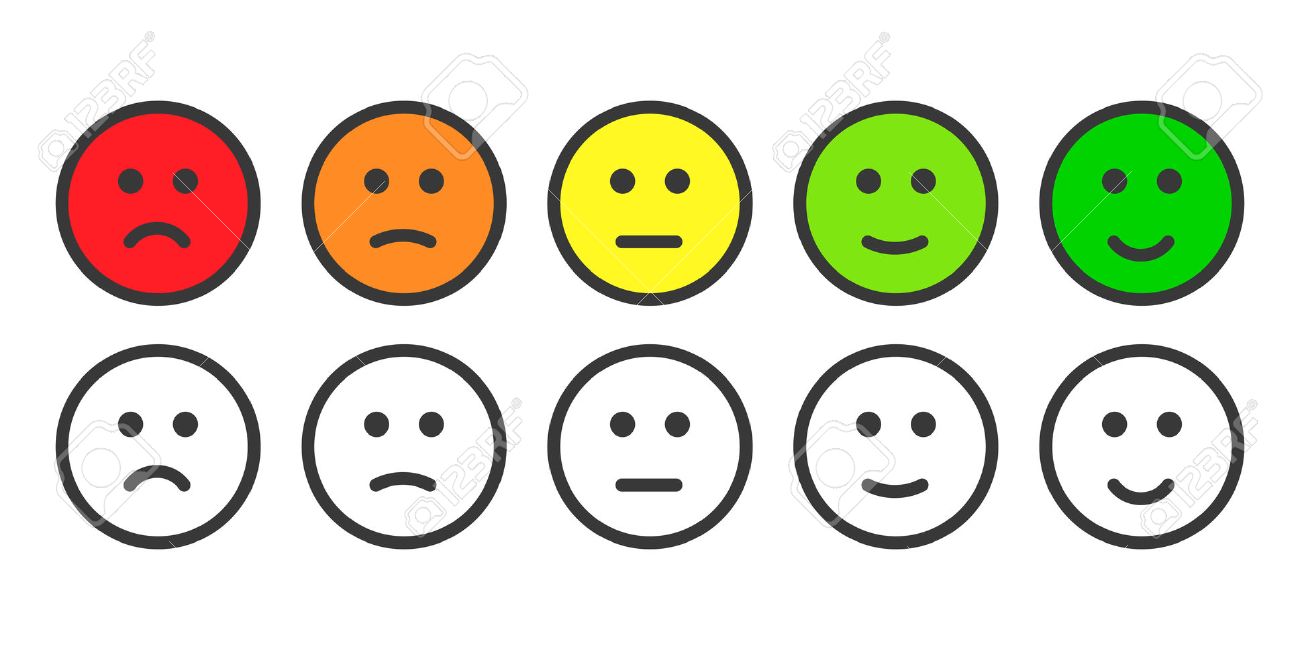          boos               verdrietig       weet-ik-niet         blij              Hoe kan je het in het vervolg anders doen?1BewegenConstant rondlopenVolgens een willekeurige routeMet extra aandacht voor probleemgebieden2RondkijkenConstant rondkijkenLetten op zowel gewenst als ongewenst gedragMet extra aandacht voor probleemgebiedenKijken, maar ook luisterenVergroten gelegenheid positief contact3Positief contactVriendelijke, behulpzame, open houdingProactief, straalt zekerheid uitReageert op gebeurtenissenUitdelen van complimenten en muntjes4Positieve bekrachtigingDirectPassend bij gedragConsequent ( ten aanzien van gedrag en collega’s)Reageert op gebeurtenissen5Educatieve correctiesDirectOphalen of aanleren van kennisPassend bij gedragNiet verwijtend, niet scherpSpecifiek voor gedragBenoemen van gewenst gedragSystematisch: correctief, voordoend, leidinggevend, toetsend, opnieuw toetsendConsequent ( ten aanzien van gedrag en collega’s)6Direct en consistent laten voelen van de consequentiesNeutrale, zakelijke houding en toonNiet verwijtend Consequent ( ten aanzien van gedrag en collega’s). niet scherpEerlijk, niet naar willekeur7Op team gericht, op basis van feiten besluiten nemen en optredenOndersteund door managementGegevens over interventies verzamelen en analyseren Deelname teamleden en goede onderlinge communicatieMaakt deel uit van gedrags-ondersteuningsprogramma op schoolniveau.Registratie Gedragsincident Naam leerling_____________________________________________________Groep: ___________  Datum: _______________  Tijd: ___________________Ingevuld door: ___________________________ Registratie Gedragsincident Naam leerling_____________________________________________________Groep: ___________  Datum: _______________  Tijd: ___________________Ingevuld door: ___________________________ 